OBJECTIVE  My goal is to become associated with a company where I can utilize my skills and gain further experience    in the surveillance solution.  While enhancing the company’s growth and reputationPERSONAL INFORMATION :                                                                                                                              Date of Birth:                             30- June - 1988Marital Status                             SingleReligion:                                     IslamQUALIFICATIONS:  JOB EXPERIENCE :	(4 years) CISCOM      (ciscom.pk)                                                                                  Project Manager  I have experienced working with Ciscom  as a project manager stated from 12 September 2015  tol  24 March 216. CISCOM was built with an ideology to groom and flourish while conquering the distances with the help of versatile networks and communication technologies. Being a project manager I have to look after all the field operations purely related to surveillance which gave me nice opportunity to work with high professional organizations.Digital links    (WWw.digitallinks.biz)                                                                         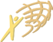 IT  Project Engineer: I have Two year of experience as Sales Engineer with Digital Links (Hik-vision) Duration: -      Jan - 2014-Sep 2015 Digital Links (Private) Limited is a specialized Surveillance Provider organization providing       critical Security Services to Government and Corporate Sector of Pakistan. Company is Sole              Importer and Distributor of Hik-vision Products in Pakistan and positioned as a sub cone of Hik-visionJob Responsibilities:Conducting the site survey and proposing complete surveillance solution.Installation & configuration of IPc , & Time Attendance Machines.Responsible for Making of Survey Based Quotation,  and execution plan.Costing & Execution of all relevant site operations, including Civil, Mechanical work & Electrical work.Responsible of onsite demonstrations to executive Clients.Project Budging, Time & Action plan and Availability of items before installation.Providing Technical Support to all going Operations of company.Installation and configuration of Time attendance Machines and Access controlSupervision & Management of site team ,all site operations & Keep tracking of Workers Days and Overtime.Daily, weekly and monthly based Performance analysis reporting to Project Director & Area Manager.Responsible for analysis of tender documents and proposing the equipment according to demand.Keeping a close interaction with marketing & sales team.Testing newly launched Cameras and software and feed back to R&D.Responsible for close contact with R & D in China and providing them equipment testing result.Responsible for providing technical support to ongoing field operations & HIKVISION installers in the region.              Complete Project Execution, fallow up on payments & after sale servicesMajor Projects Achieved Centaurs Mall Islamabad(Commercial), Mardan Prison (Defence), Fast University (Educational), Peshawar City (Safe City),Mol Pakistan (Oil& Gas), IST(Space Technologysecurity solution providers                                                      Technical support Engineer:           Security Solution Providers, surveillance based company operating in North region of Pakistan. I started with this company as a technical support engineer which make me aware of different complex networks. Association of this firm has open up new doors of opportunities which I have utilized at my best.Job Responsibilities:Take ownership of client issues reported and see problems through to resolutionResearch, diagnose, troubleshoot and identify solutions to resolve client issuesProvide prompt and accurate feedback to clientsPrepare accurate and timely reportsPrioritising and managing many open cases at one timeTesting and evaluating new technology      U Fone.     (www.ufone.com)                                                      I have 6 month of experience as a Customer Service Representative in Telecom CompanyDesignation:	CSRJob ResponsibilitiesAttracts potential customers by answering product and service questions; suggesting information about other products and services.Opens customer accounts by recording account information.Maintains customer records by updating account information.Resolves product or service problems by clarifying the customer's complaint; determining the cause of the problem; selecting and explaining the best solution to solve the problem; expediting correction or adjustment; following up to ensure resolutionprofessional training:Able to work in multi-cultural environment, team oriented and cooperative.Know how to adapt new situations and how to follow plans.	Young hardworking with a positive attitude and team work spirit Excellent.Creative approach to solve problem through use of excellent analytical skills.Potential to cope with pressures of tight deadlines and demanding schedules.Deliver speeches and presentations at different conferencesComputer Skills:OS: Microsoft Windows, Linux Android OS, iOS,MS OfficeACTIVITY:Playing Volleyball & Cricket DegreeTechnologyYearInstituteBoard    BSTNBS in Telecom and Networks(Specialized in Networks, Surveillance)2014Iqra University Islamabad CampusH.E.C    H.S.S.CScience Group2009MCCSRawalpindiFBISEIslamabad   S.S.CScience (Group)2007Jinnah FoundationRawalpindiRawalpindi 